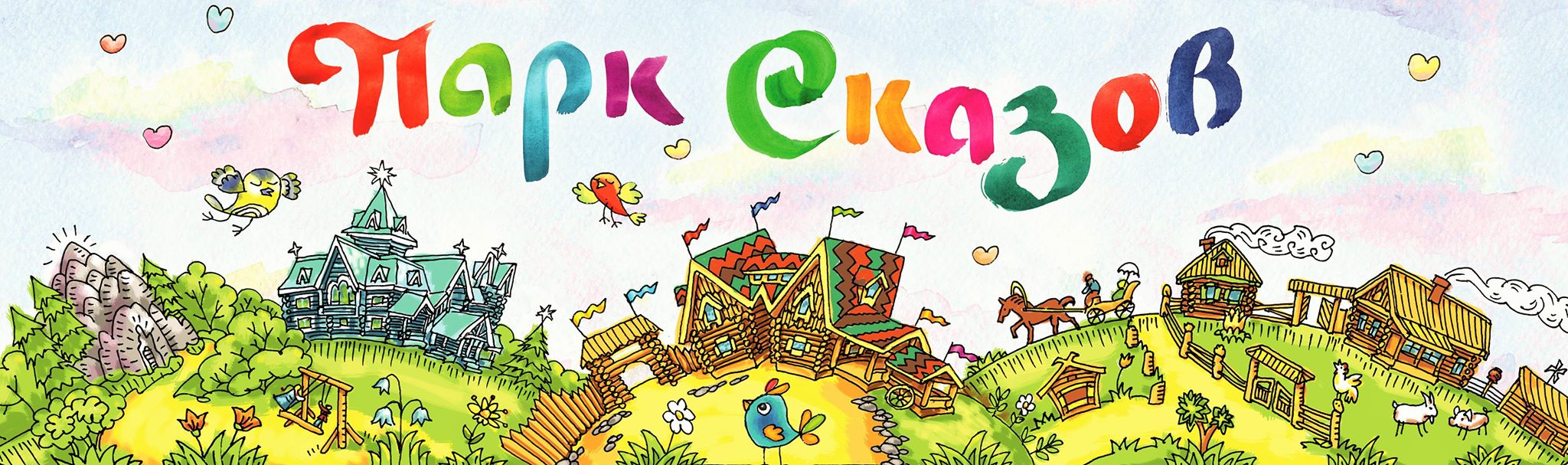 Выпускные в Парке Сказов Созданы, чтобы ярко и красиво завершить год и подарить массу энергии и позитива ученикам! Вы окунетесь в культуру Урала, совершите веселое и запоминающееся путешествие в гости к героям Парка и станете участником сказочных приключений.Провести выпускной у нас – это выгодно:Вам не нужно думать об организации мероприятия. У нас все сделано! Программы уже разработаны и проверены.Вам не нужно заказывать аниматоров и ведущих. У нас уже работают все необходимые сотрудники.Любая погода не страшна – есть и теплая изба, и застекленные беседки, и даже дворец!16 гектаров земли, сказки и фольклора вместят до 100 ваших богатырей и красных девиц!По приезду в Парк Сказов, гостей ожидает 1-2 сказочных персонажа (в зависимости от количества человек), которые будут с группой на протяжении всей программы. Приключенческий выпускнойСамая популярная программа 2018 года!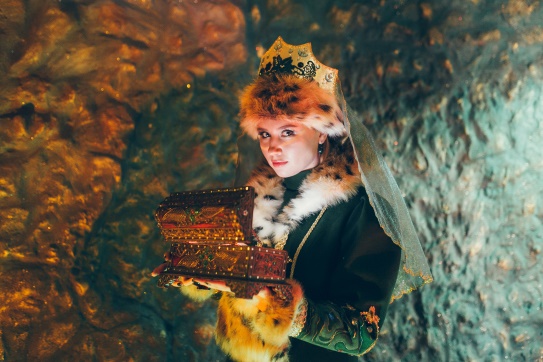 Продолжительность: 3 часаДанная программа хорошо подойдет для детей в возрасте от 8 до 16 лет.Первая часть программы – это сказочный квест, в котором участникам предстоит найти ключ от волшебной школы,  спасти сказочных героев и выбраться самим. Гости встретят учителей из сказочной школы и примут участие в необычных уроках. Испытания будут непростые, понадобится сила и ловкость спортивных ребят и смекалка интеллектуалов!Далее: чаепитие в тронном зале Дворца. Для гостей предоставляется: волшебный и сказочно красивый зал Урал Мороза, вместительностью до 112 человек, травяной чай с пирожками, музыкальное сопровождение, светомузыка.  Выпускной в уральских традицияхПродолжительность: 3 часаДанная программа хорошо подойдет для детей в возрасте от 8 до 16 лет.Гости пройдут по территории Парка Сказов, погуляют по романтичным мостикам, сфотографируются с резными фигурками и сказочными домиками, зайдут к гостеприимной Бабе Яге, где их ждут эстафеты и забавы. Зарядиться силой и энергией поможет Тропа сказов, где ученики пройдут испытания, словно герои уральских сказов. Знания произведений П.П. Бажова тут очень помогут! Традиции народов Урала участники узнают в Подворье бабушки Нины. Там все окунуться в незабываемую атмосферу бабушкиного тепла и русской культуры. Ребята познакомятся с бытом уральских крестьян,  погреются на печи, полежат на полатях, угостятся чайком травяным и горячими пирожками. А самое интересное ждет их во дворе: козочки, барашки, лошадки, корова, ослики, курочки и кролики. А чтобы сохранить память о выпускном, ребята посетят Мишкин Дом. И в нем, на мастер-классе по резьбе,  сделают сами сувенир из дерева!  Сказочный выпускной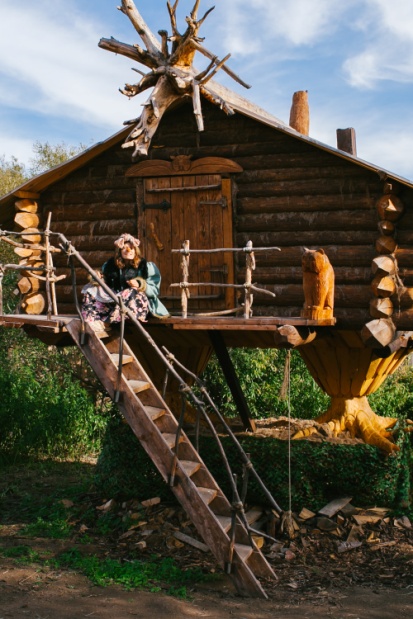 Продолжительность: 2 часа Данная программа хорошо подойдет для выпускников детских садов и начальных классов школы (1-2 класс)  Вас встретит герой Парка Сказов и отведет в гости к Бабе Яге. Но бояться ее ребятам не стоит, если конечно они хорошо учились. Баба Яга проверит, насколько ребята подготовлены к следующему учебному году, да и задачки им различные задаст. После этого ребята отправятся в шалаш Лешего, где познакомятся с правилами поведения в лесу. Не оставит равнодушным и наше Подворье с животными: корова, козы, овцы, лошадь, ослы, кабаны, косули, куры. Всех их можно гладить и кормить! По завершению программы участников ждет душевное чаепитие с пирожками.Ночной выпускной в Парке СказовПродолжительность: от 3 часов 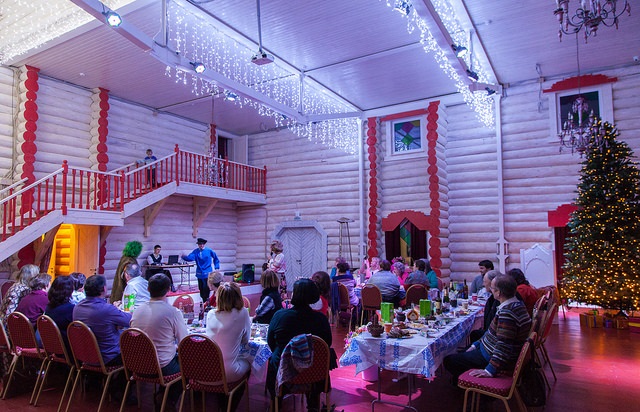 Данная программа подойдет для выпускников 11 классов, средне-профессиональных учебных заведений и ВУЗов. Для начала выпускникам придется проверить свои способности в Пещере Хозяйки Медной горы. Только после испытаний хранительницы самоцветов можно отправиться дальше. Торжественная часть программы проходит в Теремном дворце Урал Мороза. Выпускников ждет мастер-класс и интерактивная экскурсия по Дворцу.  Далее начнется ночная дискотека с ди-джеем в тронном зале Урал Мороза.Выпускники встретят рассвет в удивительном и сказочном месте! По Вашему желанию составим меню, творческое наполнение программы, и включим в программу объекты Парка Сказов за дополнительную плату.Еду и напитки вы можете привезти с собой.Вместительность зала Теремного Дворца – 112 человек.Вас ждут: удивительные интерьеры Дворца Урал Мороза, звуковое оборудование, светомузыка, танцпол и незабываемая атмосфера веселья!Состав программ и цены*Стоимость зависит от продолжительности аренды Дворца Урал Мороза, меню, программы.Менеджер: Соколова Ксения,  8 (912)045-70-04, рабочий (343) 235 63 40Адрес: 624000, Свердловская область, Сысертский район, пос. Арамиль, ул. Парк Сказов, 1Сайт: www.parkskazov.ruE-mail: 308@parkskazov.ruСодержание программы:ВыпускнойВыпускнойВыпускнойВыпускнойСодержание программы: ПриключенческийВ уральских традицияхСказочный выпускной Ночной выпускнойОриентировочная продолжительность3 часа3 часа2 часа5 часовЭкскурсия по парку, забавы, игры++++Избушка Яги -++-Мишкин дом -+--Домик Лешего+---Посещение Подворья  бабушки Нины-+--Знакомство с животными в Подворье-++-Посещение Дома Данилы-Мастера+---Домик бобра--+-Домик Водяного+---Пещера Хозяйки Медной горы+--+Тропа Уральских сказов-+--Дворец Урал Мороза (весь)---+Дворец Урал Мороза (тронный зал)+--+Дискотека с диджеем и ведущим---+Обед (суп, второе блюдо)----Чаепитие (чай, пирожки)+++-Мастер-класс++-+Верительная грамота++++Программа,продолжительностьПрограмма,продолжительностьСтоимость в рублях за 1 гостя в группе:Стоимость в рублях за 1 гостя в группе:Стоимость в рублях за 1 гостя в группе:Стоимость в рублях за 1 гостя в группе:Стоимость в рублях за 1 гостя в группе:Программа,продолжительностьПрограмма,продолжительность40 гостей + 4 бесплатно30-39 гостей + 3 бесплатно20-29 гостей + 2бесплатно15-19 гостей + 1 бесплатно10-14 гостейПриключенческий выпускной3 ч10501100120013001500Выпускной в уральских традициях3 ч10501100115013001500Сказочный выпускной2 ч550580620660680Ночной выпускной*5 ч14001500160018002000